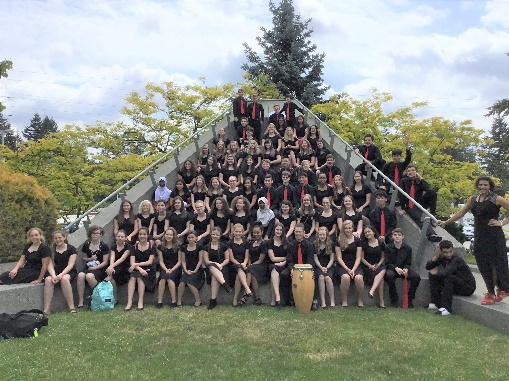 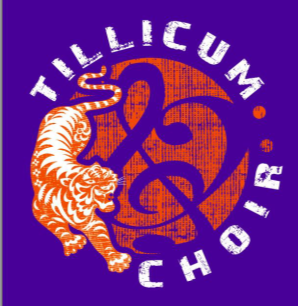 What will your children be doing when there is no school on Friday, November 9, 2018?      Why not have them join for us at Tillicum Middle School for a fun choir camp.  TMS Choir  day camp for K-5 students will be led by the TMS Choir students under the guidance of TMS choir director, Julia Meyering.  This event is a fundraiser for the choir’s festivals and events this school year!  Where:  Tillicum Middle School Commons and Choir RoomHours:   8:00 am - 4:00 pmPerformance:  3:30 pm campers will perform for families and parentsCost:    $50/day per camper.  Additional siblings are $20  Camp includes:  snacks, games, crafts and singing!Please make sure to provide a sack lunch and a water bottle for your child.  TMS choir will provide snacks. Participants should wear comfortable shoes and clothing.  To register your children, please e-mail Tillicumchoirfund@gmail.com.Please tell us the following:Children’s namesSchool nameGradePayment can be made by cash or check on the day of the camp at the check in table.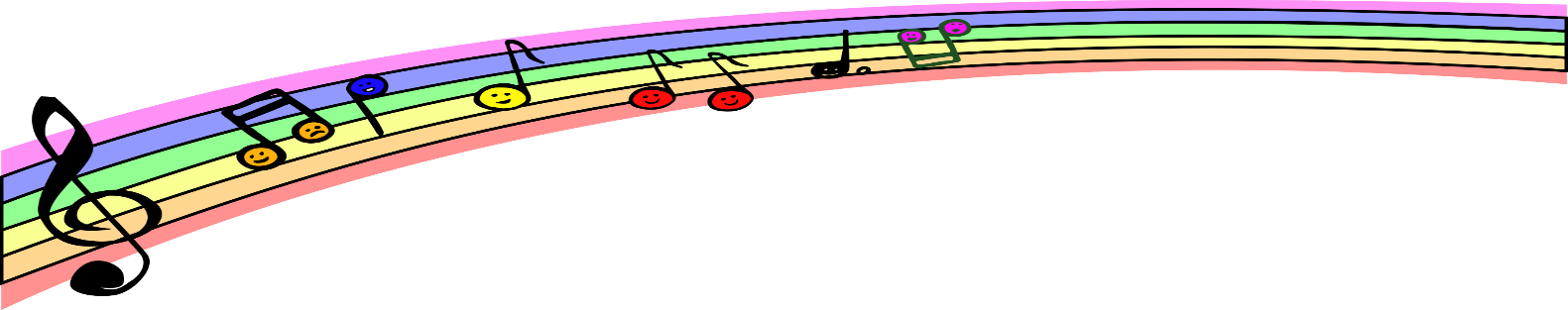 